                Урок  практики Тема: Порционные п/ф из бараниныДомашнее задание в конце презентации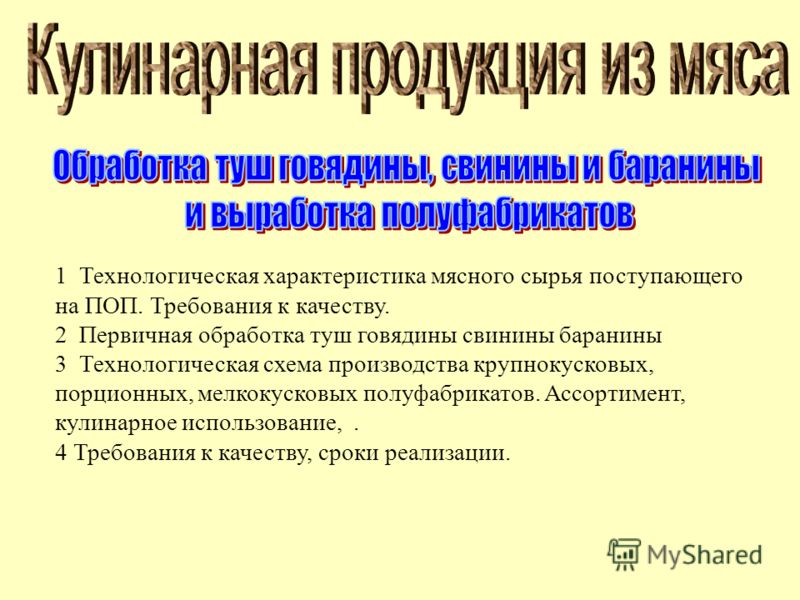 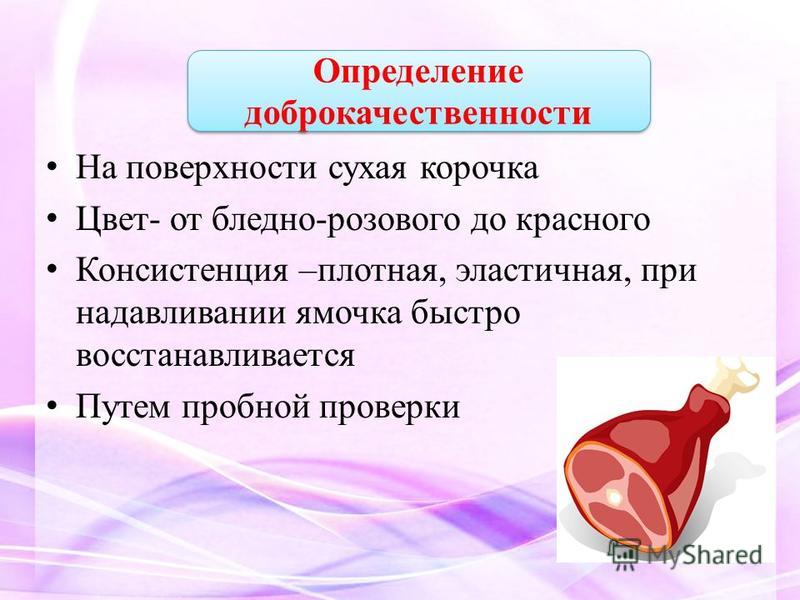 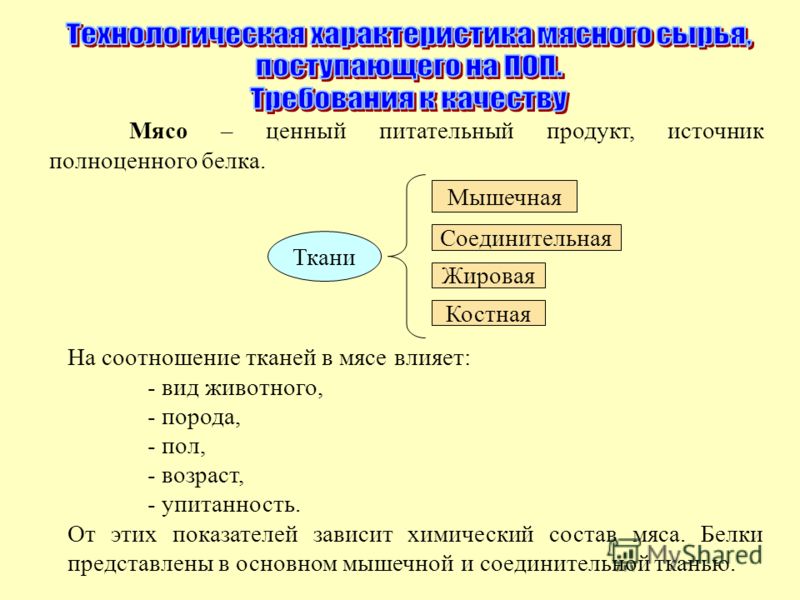 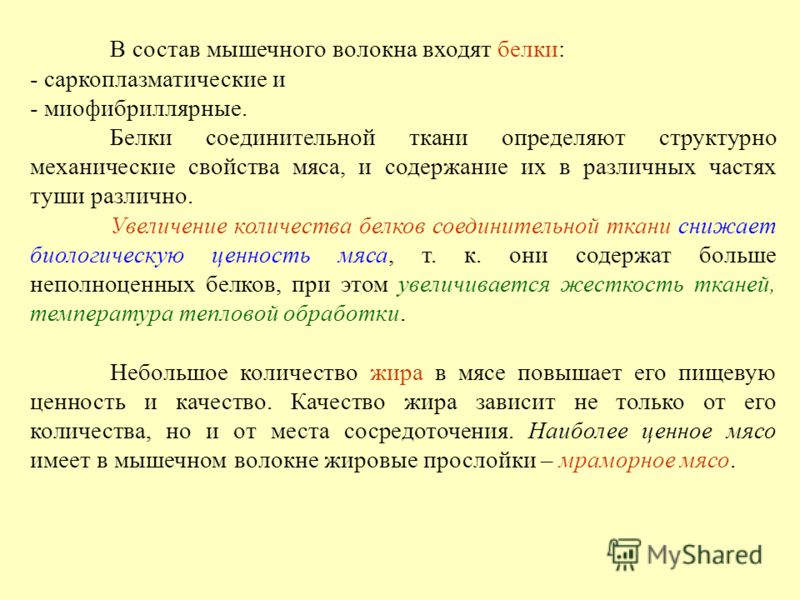 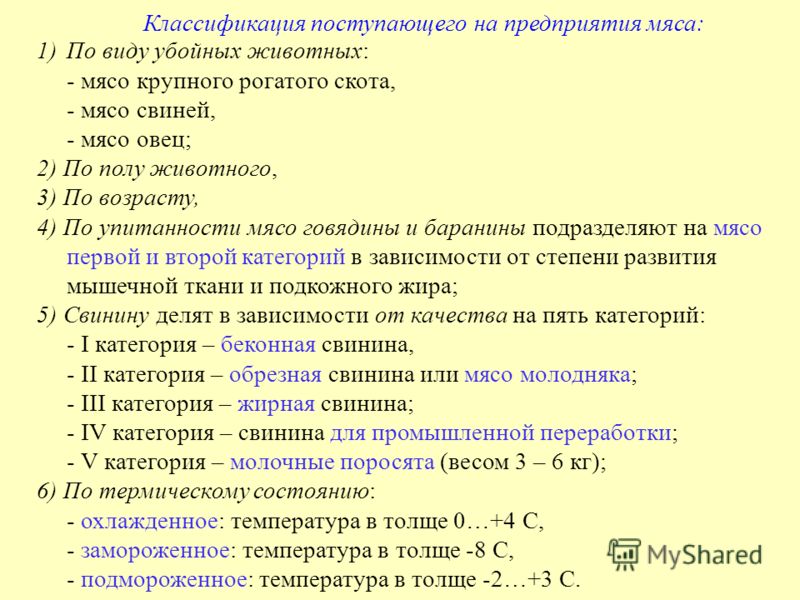 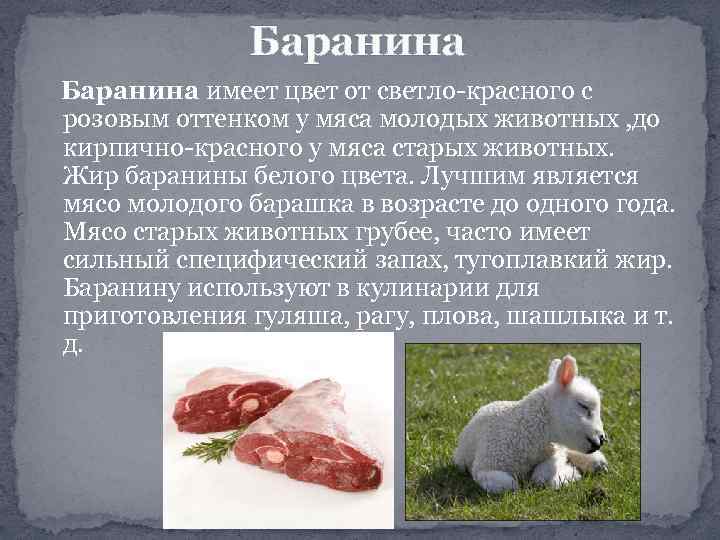 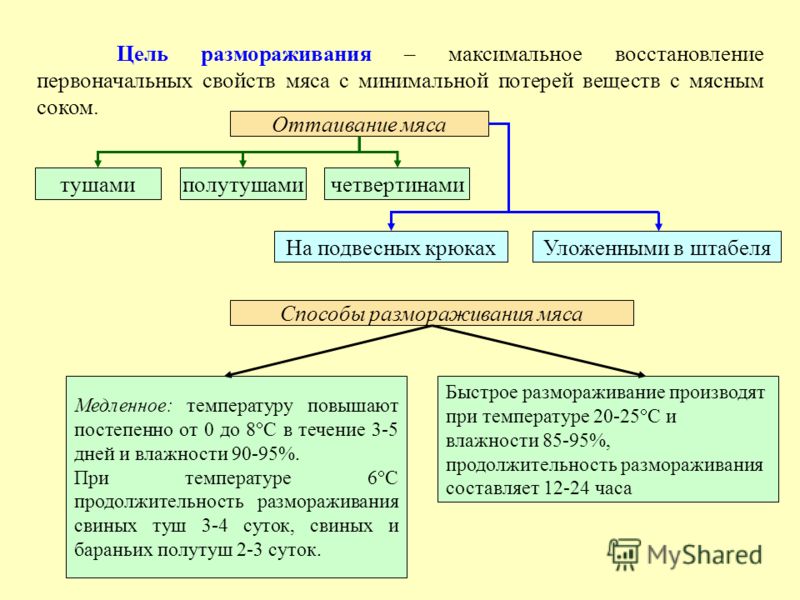 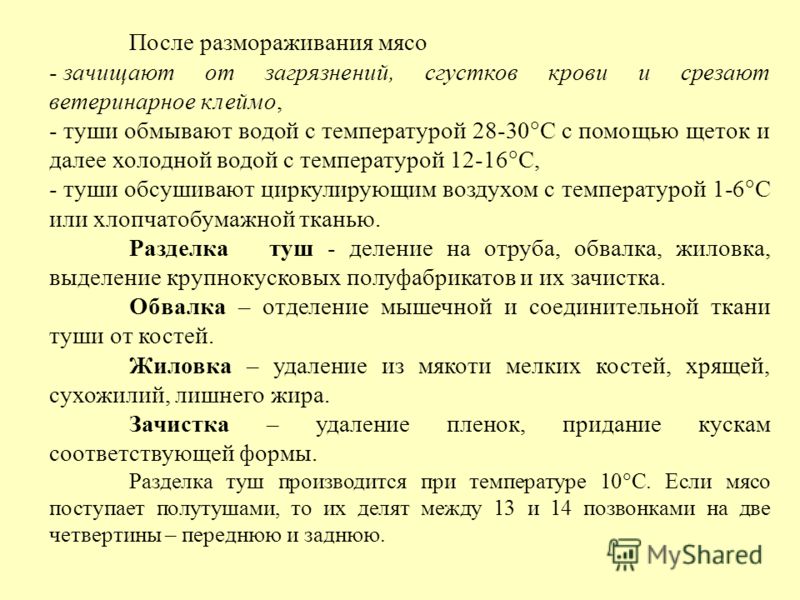 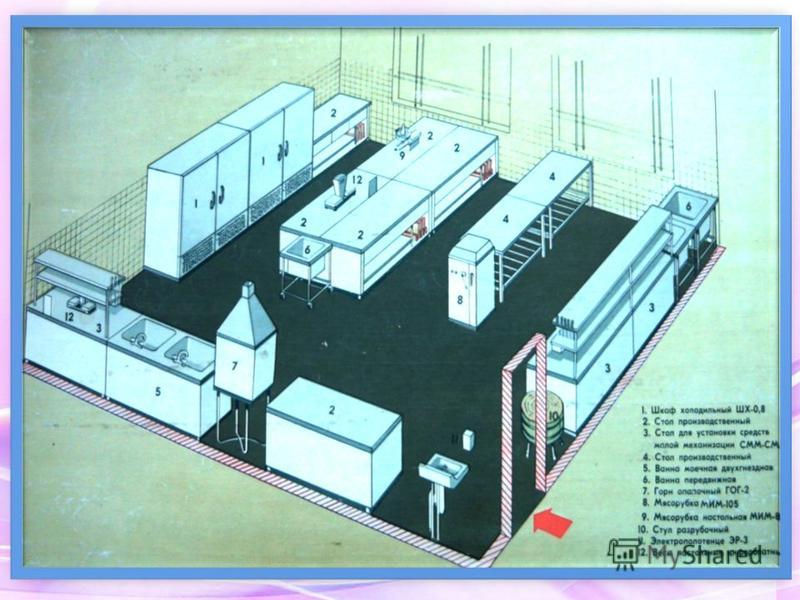 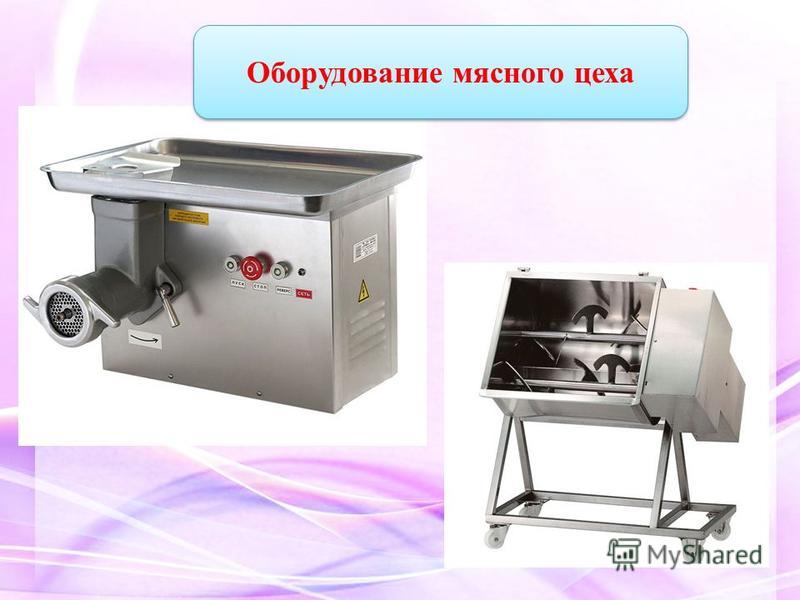 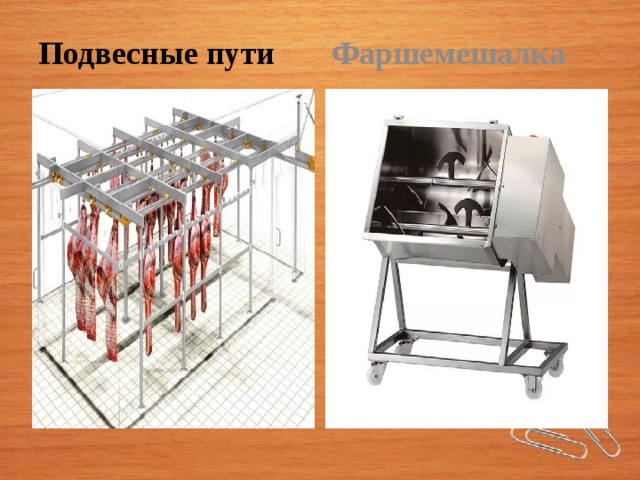 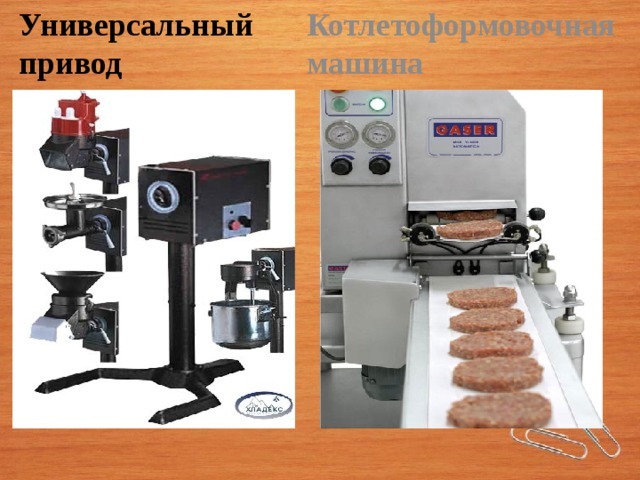 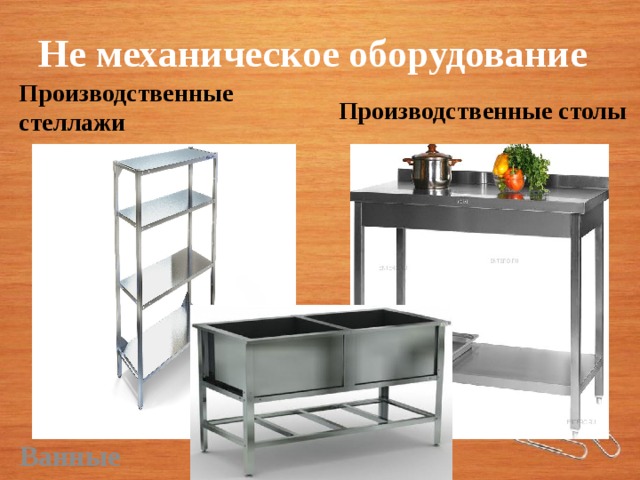 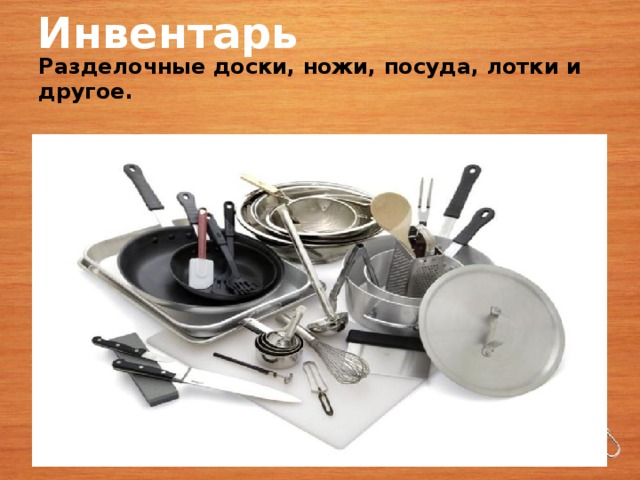 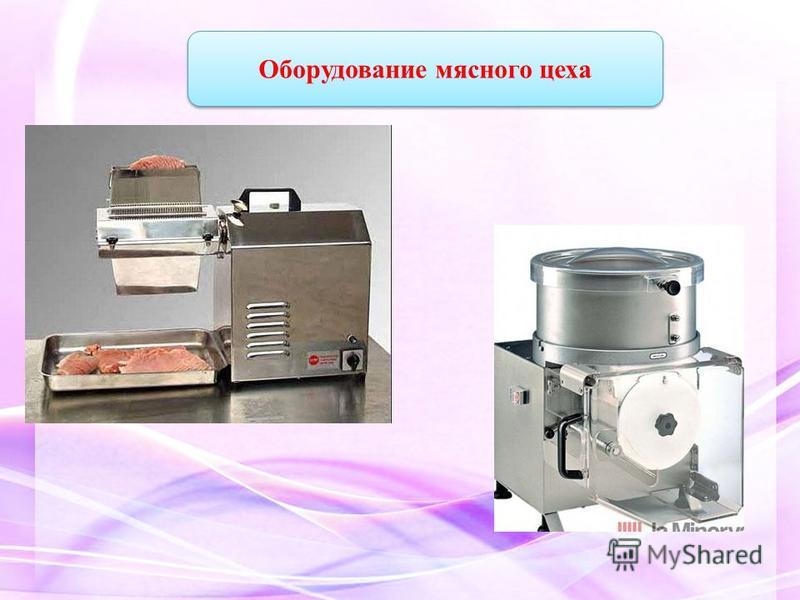 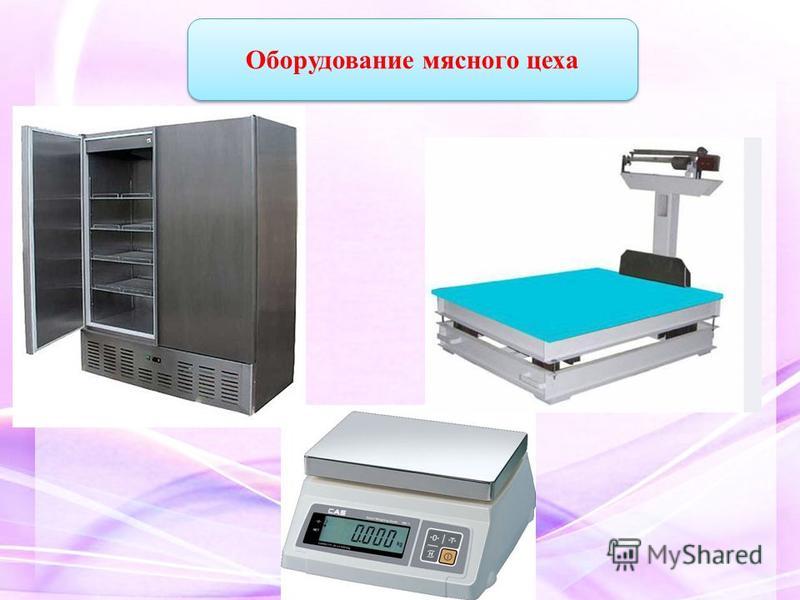 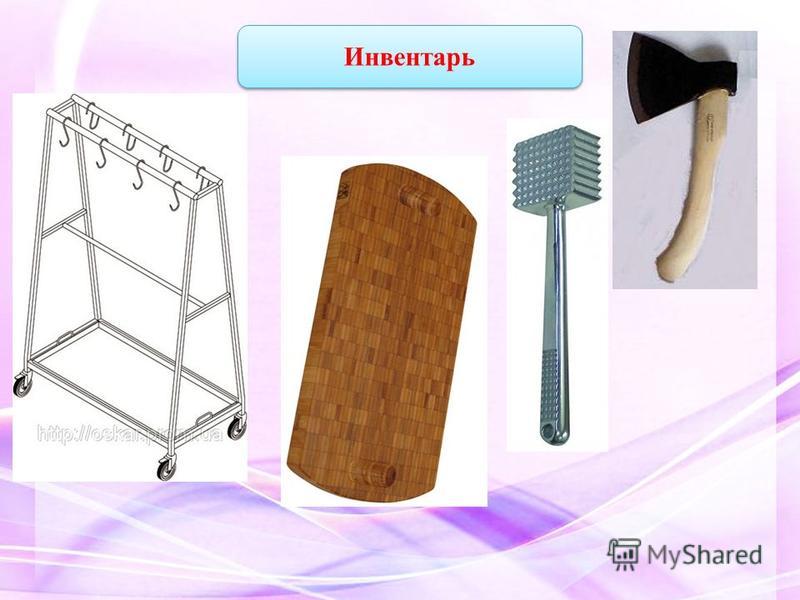 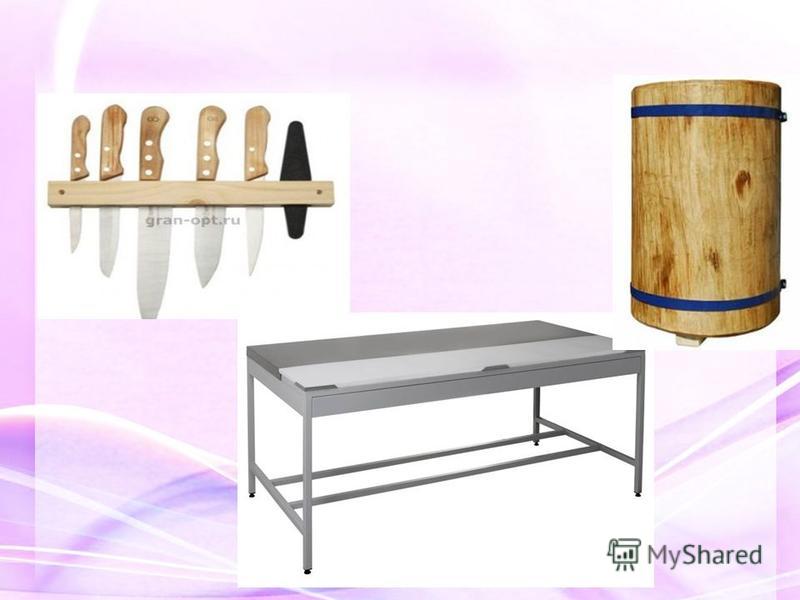 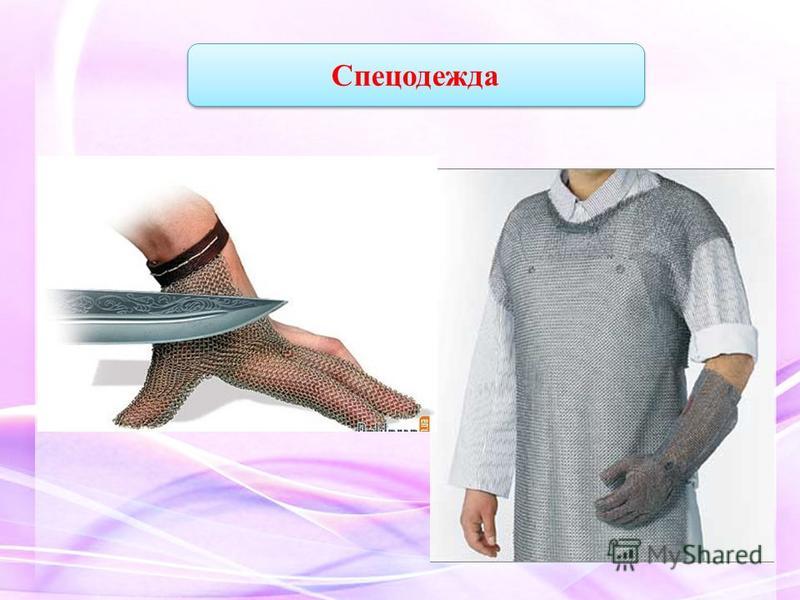 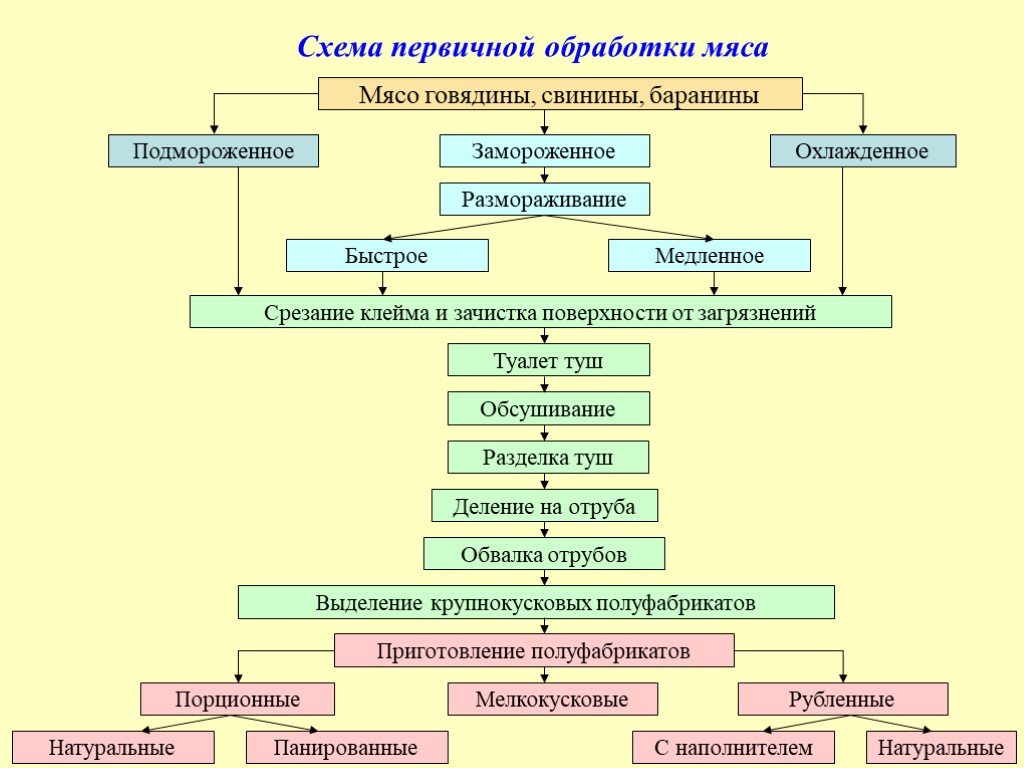 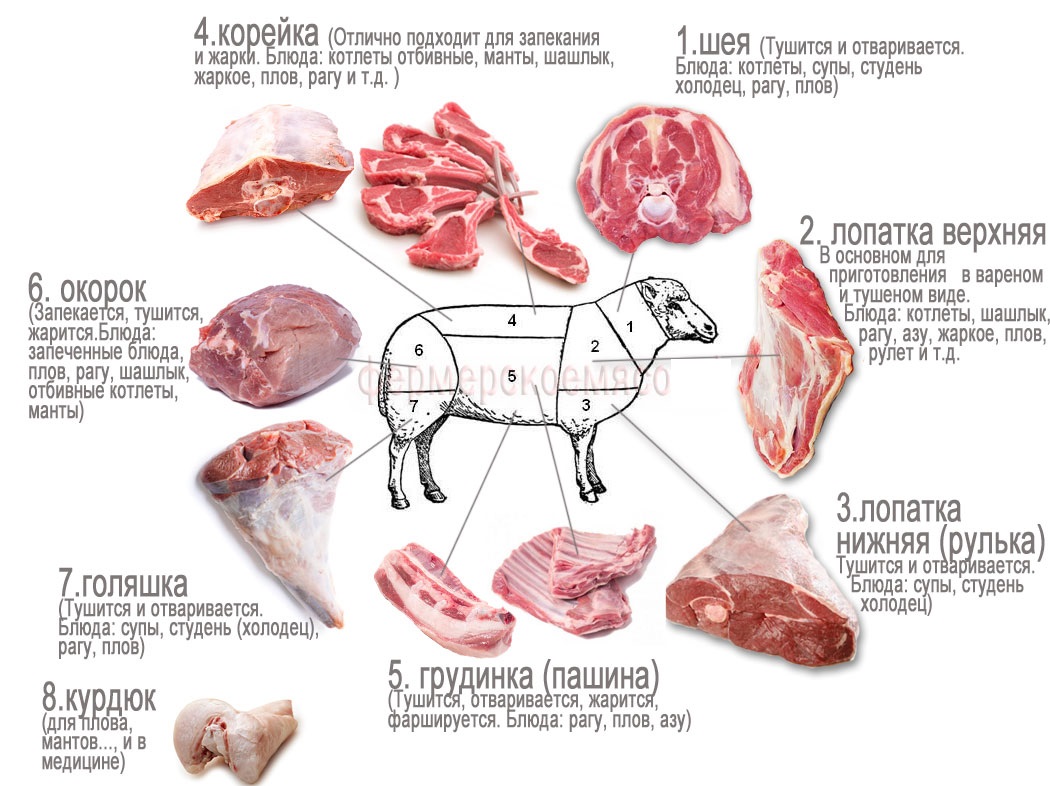 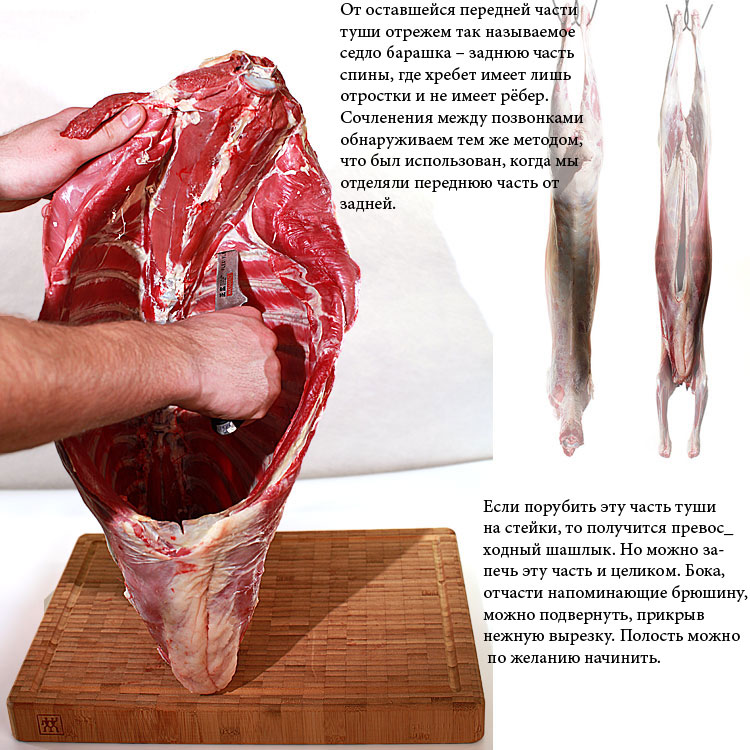 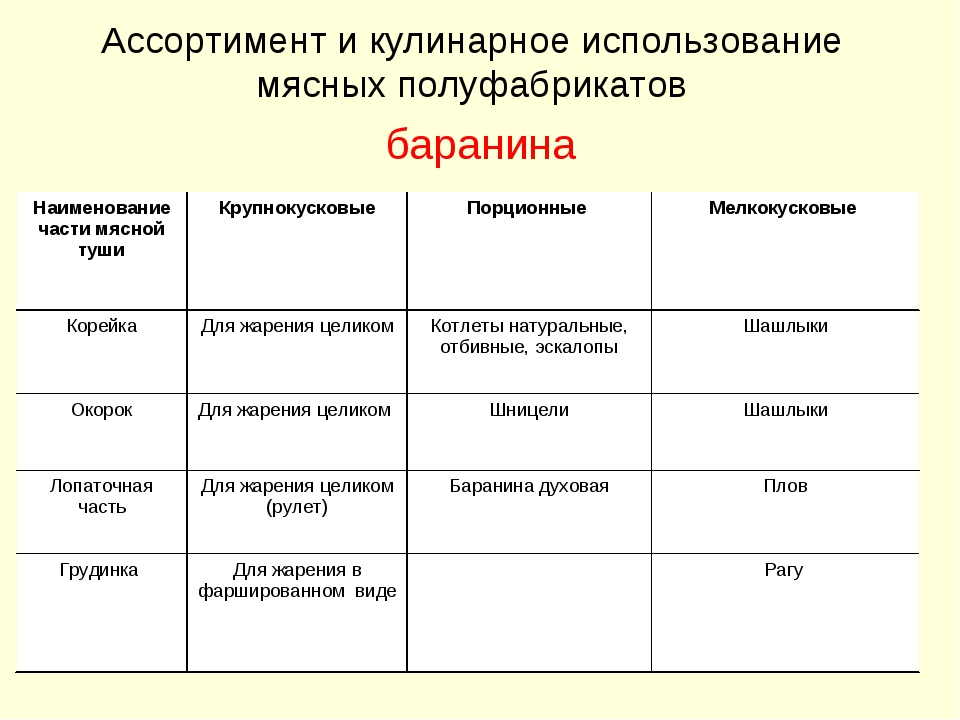 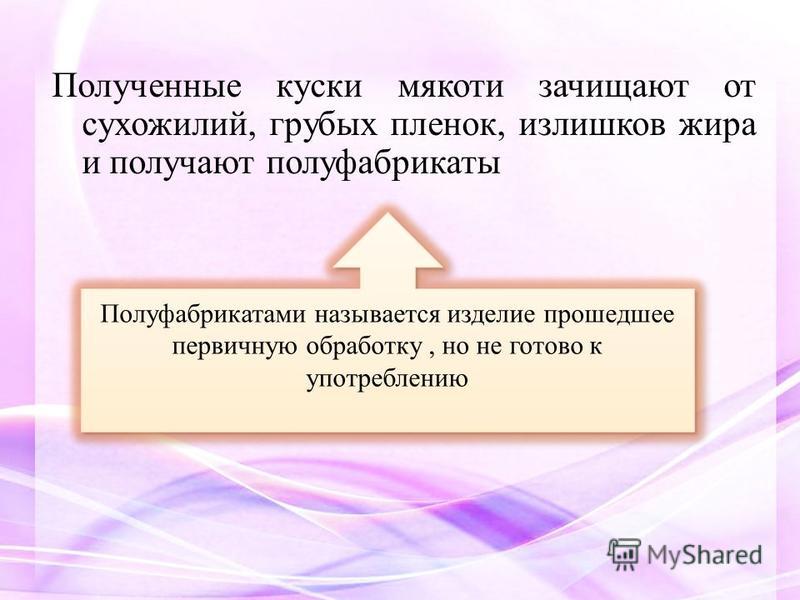 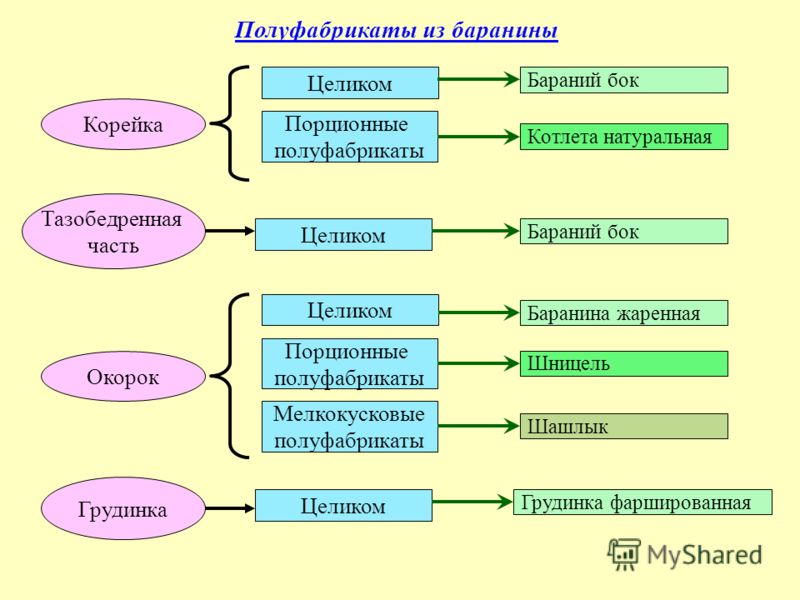 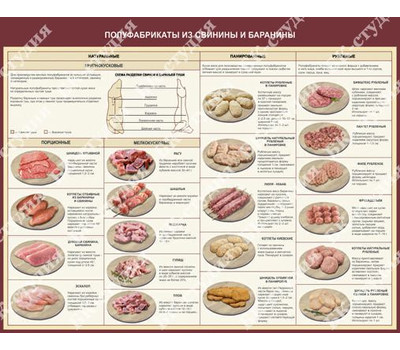 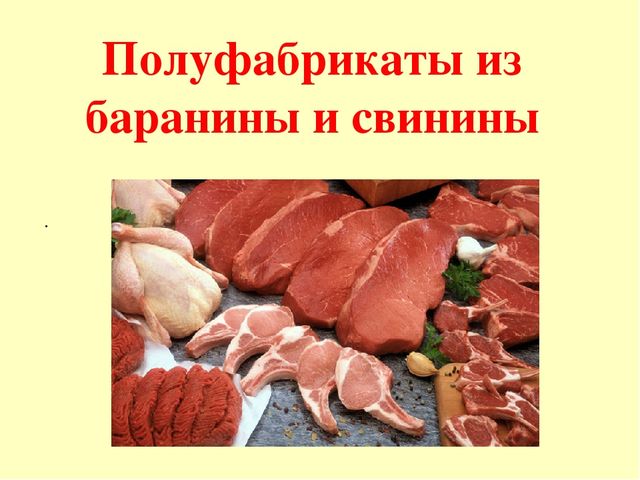 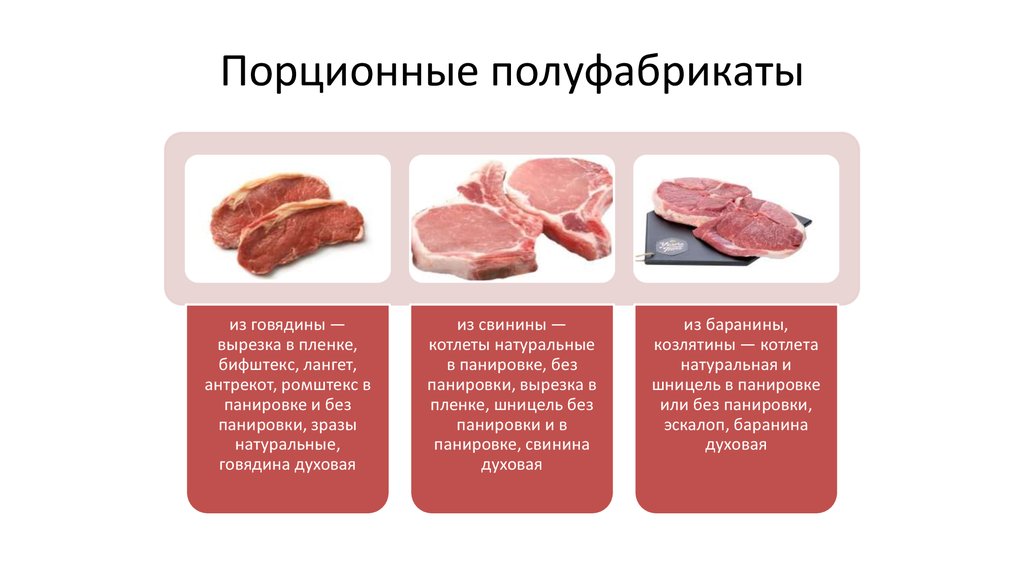 Порционные п/ф из баранины: котлета натуральная в панировке или без панировки , шницель в панировке или без панировки, эскалоп, баранина духовая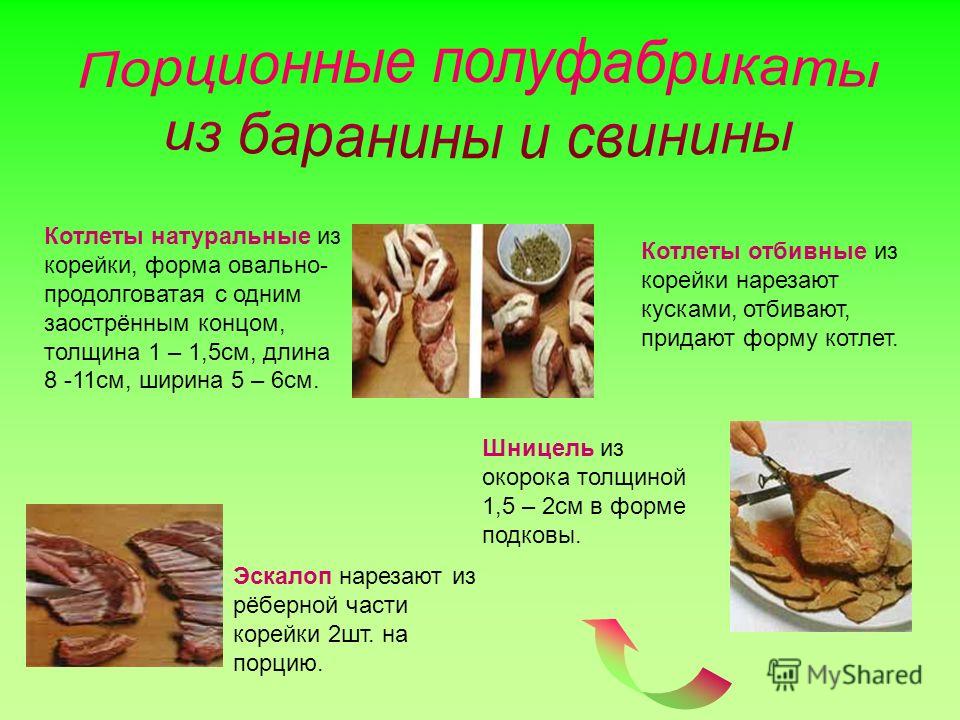 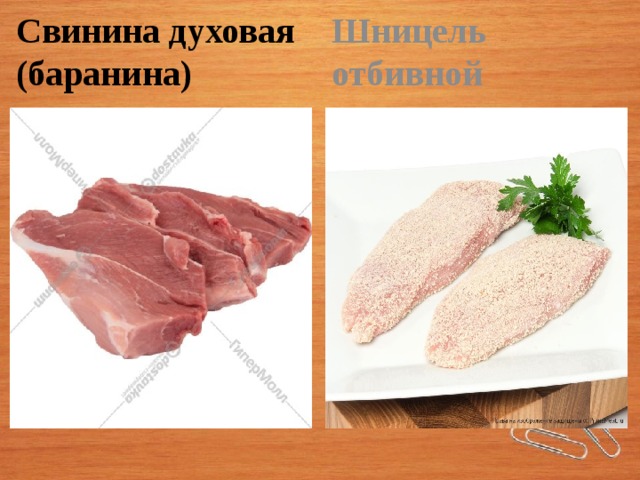 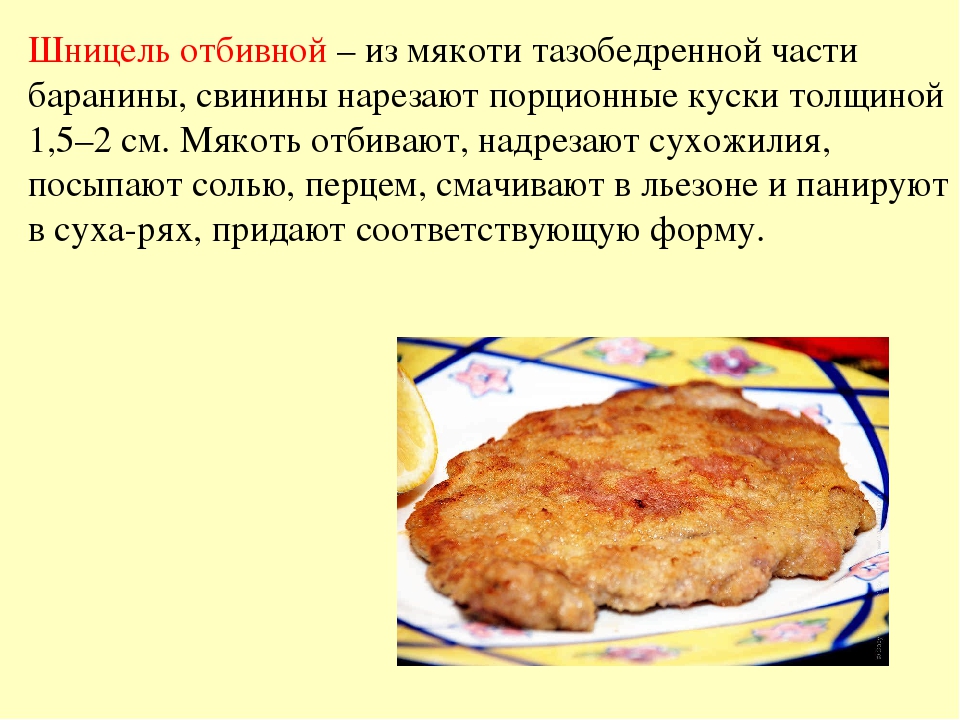 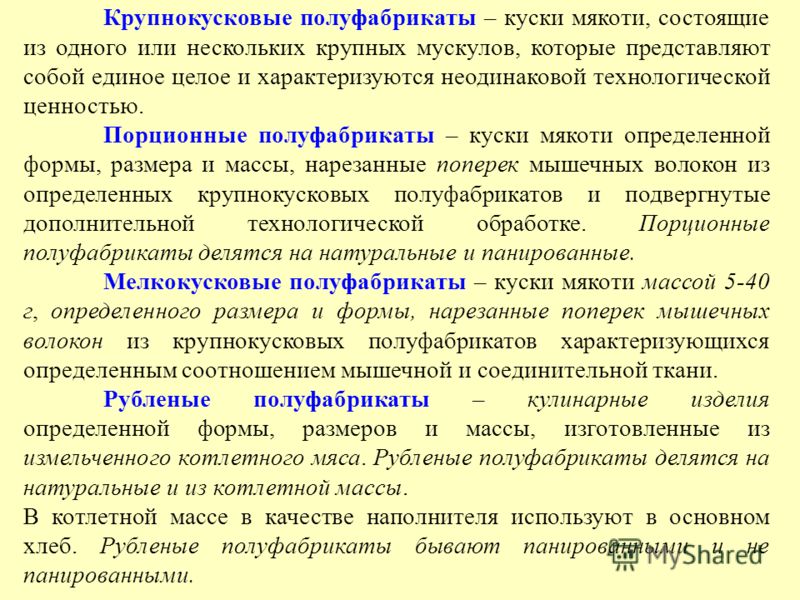 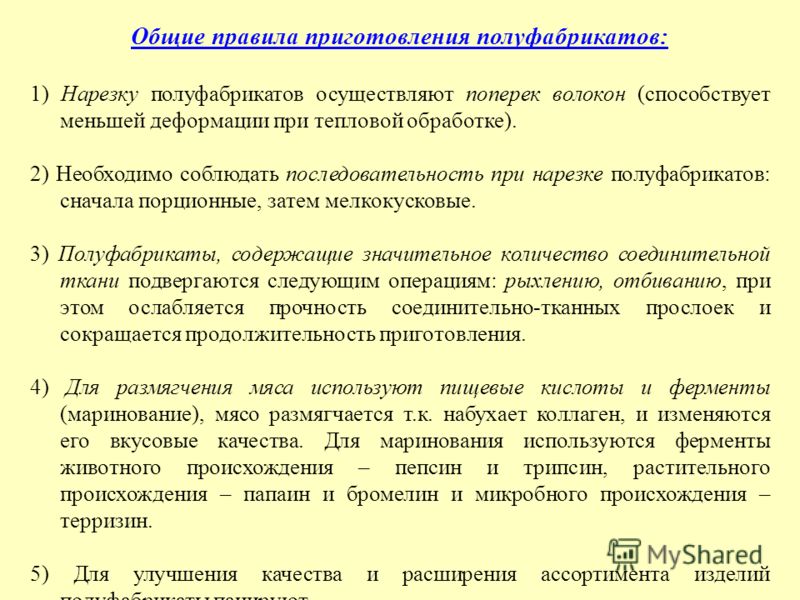 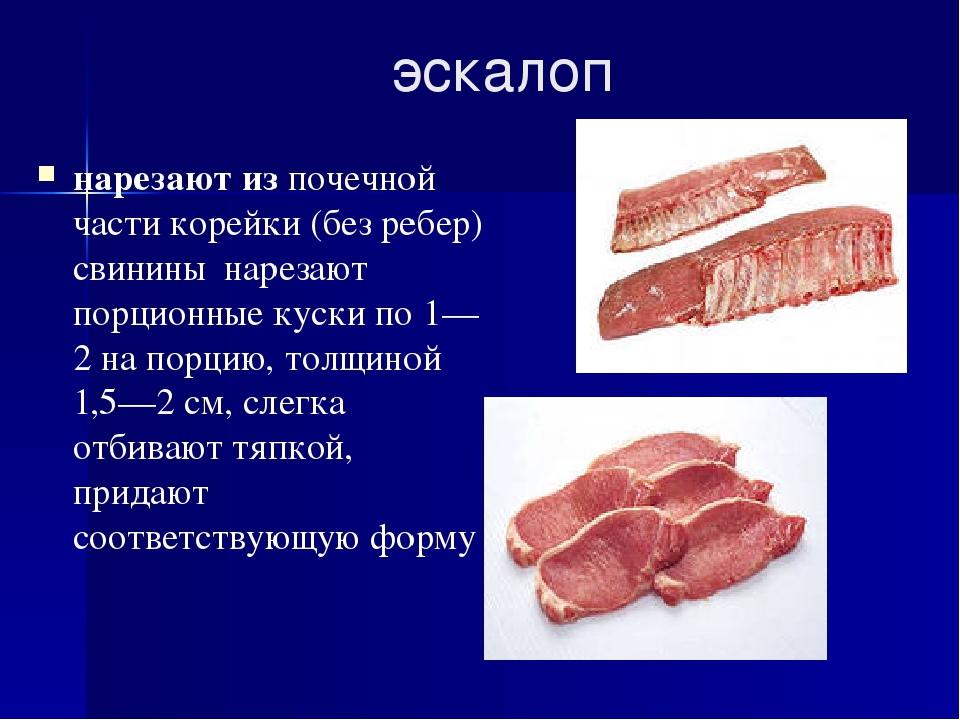 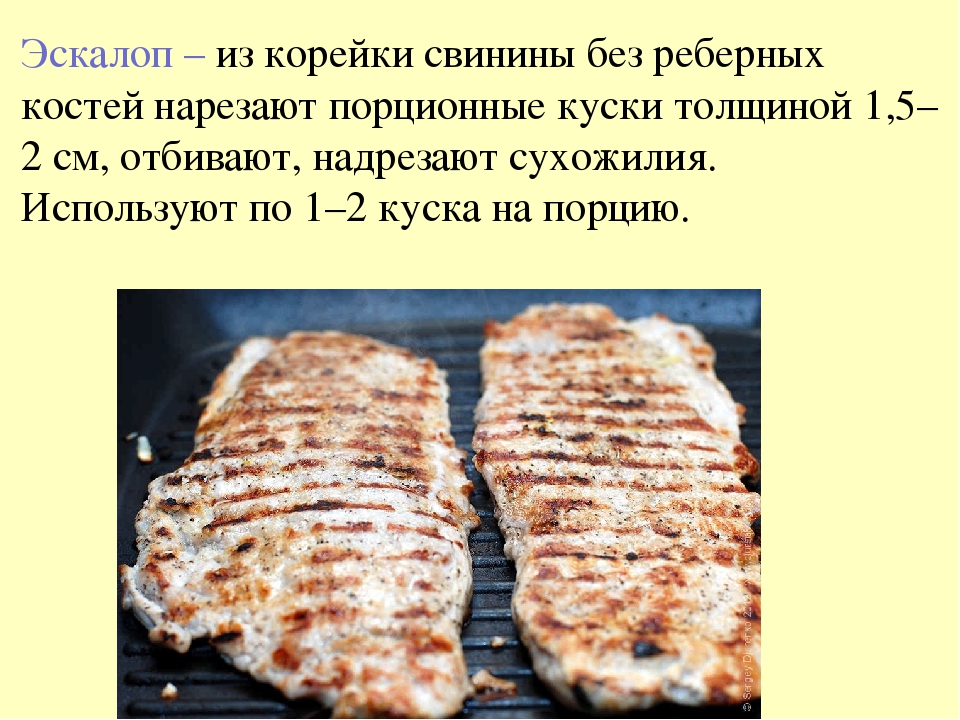 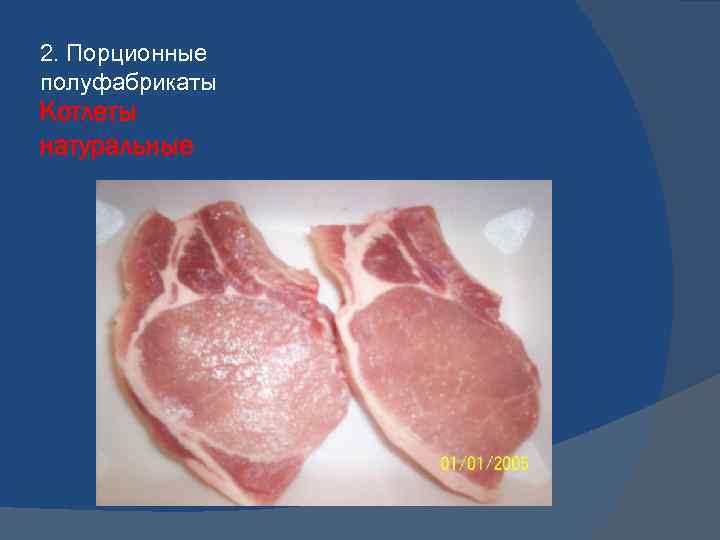 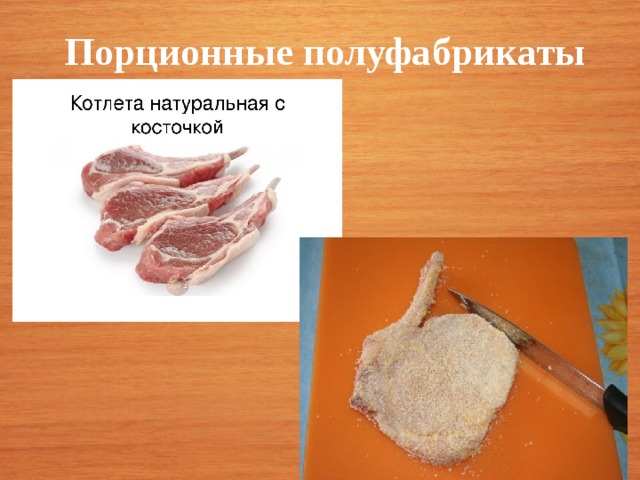 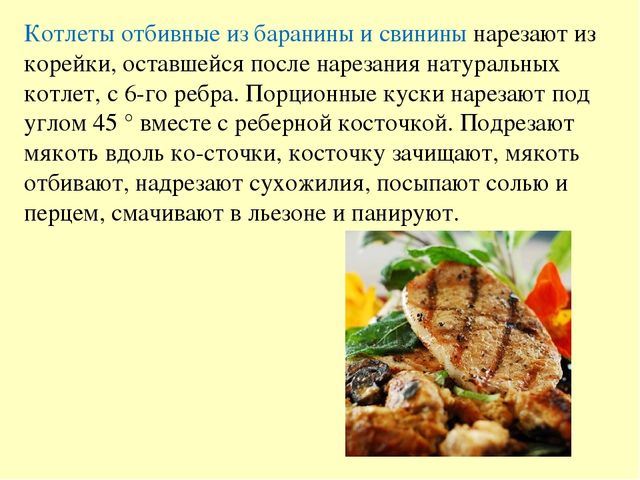 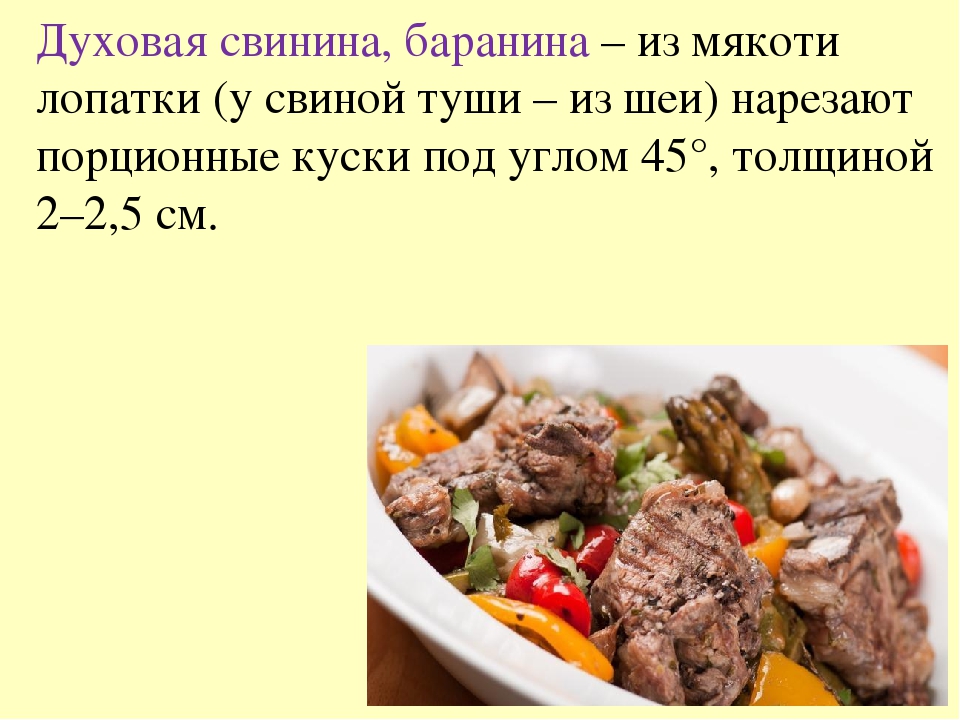 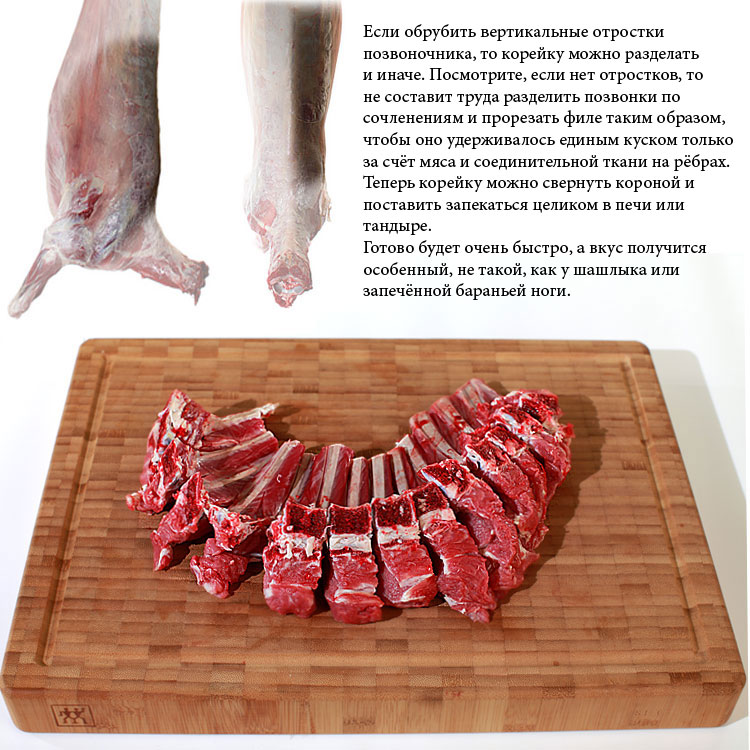 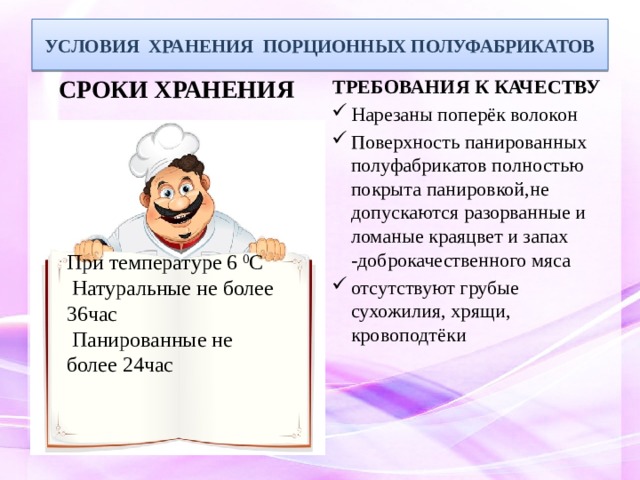 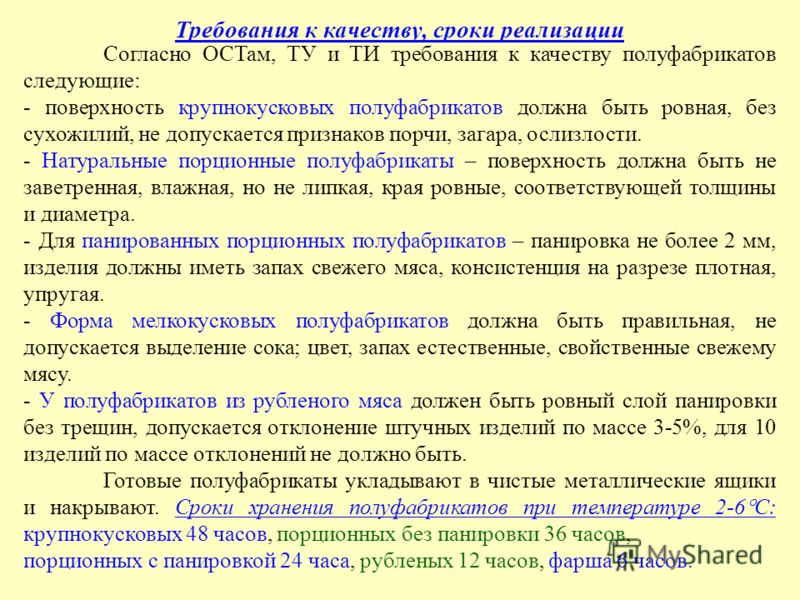 Порционные п/ф нарезаны поперек волокон не допускаются разорванные и ломанные края.Запах и цвет характерны свежему доброкачественному мясу по виду ( для баранины цвет от бледно – розового до красного) не допускаются признаки порчи, загара.Консистенция у натуральных плотная, эластичная ( при надавливании пальцем луночка восполняется).Панированные равномерно покрыты панировкой, без трещин разорванных и ломанных краев.Если вы оцениваете готовые блюда то показатели для готовых блюд по названию такие же (с оценкой готовых блюд) но естественно добавляется вкус.Вкус: свойственный виду мяса  без посторонних привкусов и в меру соленый.Домашнее задание:Внимательно изучить презентацию, заполнить таблицы показателей п/ф и готовых блюд.Требования к качеству порционных п/ф натуральные и панированных.Практическая работа: приготовить своими руками шницель натуральный отбивной панированный.Фото пошагового приготовления  выслать, чтобы было видно ваше лицо и руки!!!.Требования к качеству готовых блюд порционных натуральных и панированных.Наименование Внешний вид, форма, поверхностьЦветЗапах КонсистенцияКотлета натуральнаяКотлета отбивная панированнаяШницель натуральныйШницель натуральный, панированныйЭскалопБаранина духоваяНаименование Внешний вид, форма, поверхностьЦветЗапах КонсистенцияВкусКотлета натуральнаяКотлета отбивная панированнаяШницель натуральныйШницель натуральный, панированныйЭскалопБаранина духовая